

Career ProfileHighly motivated, dedicated and clinically competent general practitioner with experience caring for patients from a range of cultural backgrounds. I am committed to pursuing a role in which I can help people maintain their health and quality of life.

EducationBachelor of Medicine, Bachelor of Surgery (MBBS)				Xinjiang Medical university
Graduated: 2009

CertificatesHouse Job  Nishtar Hospital MultanCausality Medical Officer at THQ hospital

Medical LicensingPakistan Medical and Dental Council #57331-PMinistry of Health United Arab Emirates Certificate number 133820

Key Skills and AbilitiesInterpersonal skills and bedside manner
Ability to put patients at ease and inspire their trust. Highly developed communication skills enable me to listen, respond and adapt to patients from a range of cultural backgrounds in a clear and empathetic manner. I have a genuine concern for all patients and take the time to explain their condition and treatment options. 

Reliable medical knowledge and diagnostic skills
Proven ability to make sound diagnoses following accurate case-taking, examination of patient and interpretation of diagnostic procedures. 

Ability to remain calm under pressure
Experience working in hospitals and practices with limited staff and a high volume of patients who present with both emergency and non-emergency cases. Able to remain calm and methodical in my examination, diagnosis and treatment of patients, even in testing situations.

Practice HistoryOctober 25, 2014 – August 2015Hospital Multan                                                       

Responsibilities:Greet patients and take personal histories, perform examinations, order laboratory tests, x-rays and other diagnostic proceduresEvaluate patients’ physical and mental health; refer patients to specialists where appropriatePrescribe and administer medications and treatmentsPerform primary closure techniques (suturing), ingrown toenail removal, skin lesion biopsies and removal of foreign bodies from ears or wounds.Provide emergency care for acute coronary syndrome and asthma attacks Inoculate patients, including children from six weeks of age.Admitted patients after consulting with senior medical specialists.Advise patients about strategies for maintaining optimal health, including disease and accident preventionJuly 2012 – August 2014 							
Medical officer  Tehsil Headquarters Hospital
Responsibilities:Examined patients, documented their medical histories, ordered laboratory tests, x-rays and other diagnostic procedures Attending Medical Emergencies.Admitted patients after consulting with senior consultants. Performed minor surgical procedures such as IV cannulation, nasogastric tube and urinary catheterization.Report notifiable disease in children such as polio, measles to governmental authorities.Examine children regularly to assess their growth and developmentPrescribe or administer treatment, therapy, medication, vaccination, and other specialized medical care to treat or prevent illnesses.Advise patients concerning diet, activity, hygiene, and disease prevention.Explain procedures and discuss test results or prescribed treatments with patients and attendants.Monitor patients' conditions and progress and reevaluate treatments as necessary.December 2009 – May 2011						       House Job Nishtar Hospital MultanResponsibilities:Examined patients and recorded their medical histories and details of their current health concerns. Attending rounds of senior consultants. Attending Emergency calls.Rotations in General medicine, Neurosurgery, General surgery, Pediatrics medicine wards.Sound knowledge of clinical skills.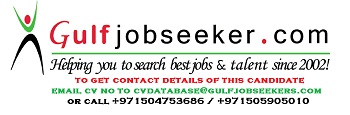 Gulfjobseeker.com CV No: 1480056